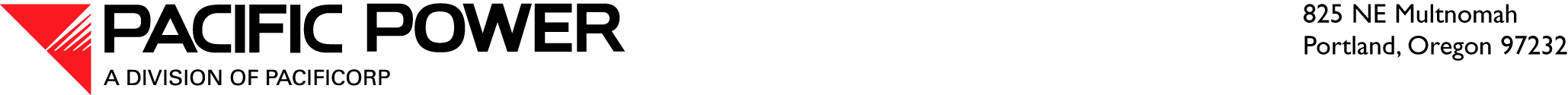 Blue Sky Social Media PostsSocial Media is a great way to get your good news in front of the people who matter most – the people your organization serves and your community partners. Use the following messages to promote your Blue Sky funding grant and the Blue Sky program across your social media accounts. Include pictures of the installation site, construction progress, and final installation. Photos that include team members can help create a deeper connection with your audience. The posts below are merely suggestions. You know your organization and the audience you are trying to reach best. Most importantly: Be creative and have fun! Don’t forget to tag us on Facebook (facebook.com/pacificpower.bluesky), Instagram (@pacific_power), and Twitter (choose the handle for your state: @PacificPower_OR, @PacificPower_CA, @PacificPower_WA) so that your followers can learn more about the program.Post 1: AnnouncementWe are thrilled to be a recipient of @pacificpower.bluesky 2020 funding award. We are one of a dozen community-based renewable energy projects that will become a reality this year thanks to Pacific Power’s Blue Sky Block participants. 	Post 2: Project Benefits[RENEWABLE RESOURCE] is made possible by @pacificpower.bluesky which allows us to generate our own electricity and we will save on energy costs – that means we can dedicate more of our budget to our core mission of [MISSION DETAILS].   	Post 3: Project SpecsOur @pacificpower.bluesky funded [RENEWABLE RESOURCE] project will generate [CAPACITY] kilowatt-hours of [RENEWABLE RESOURCE] each [TIMEFRAME].	Post 4: About Blue SkyParticipants in @pacificpower.bluesky are powering possibilities by funding more than [PERCENT] of our new renewable energy project. Learn how you can join tens of thousands of customers who are already helping to make projects like this a reality at pacificpower.net/bluesky. 	Post 5: Project CompletionThe installation of [PROJECT TYPE] has finished! Thank you @pacificpower.bluesky participants for helping to fund [PERCENTAGE] of this project. By generating our own energy, we are saving money which will help us achieve more of our mission to [MISSION GOALS]. 